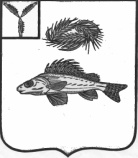 АДМИНИСТРАЦИЯЕРШОВСКОГО МУНИЦИПАЛЬНОГО РАЙОНАСАРАТОВСКОЙ ОБЛАСТИПОСТАНОВЛЕНИЕот 	17.04.2024		№ 	409	г. ЕршовО внесении измененийв постановление администрации Ершовского муниципального района от 11.11.2020 г. № 940Руководствуясь Уставом Ершовского муниципального района Саратовской области, администрация Ершовского муниципального района Саратовской области, ПОСТАНОВЛЯЕТ:1.Утвердить прилагаемые изменения, которые вносятся в постановление администрации Ершовского муниципального района от 11.11.2020 г. № 940«Об утверждении муниципальной программы «Развитие транспортной системы Ершовского муниципального района на 2021-2025 годы».	2. Отделу по информатизации администрации ЕМР разместить настоящее постановление на официальном сайте администрации Ершовского муниципального района Саратовской области в сети Интернет.	3. Контроль за исполнением настоящего постановления возложить на первого заместителя главы администрации Ершовского муниципального района.Глава Ершовского муниципального района                               К.Ю. МызниковИзменения, которые вносятся в постановление администрации  Ершовского муниципального района от 11.11.2020 г. № 940 «Об утверждении муниципальной программы «Развитие транспортной системы Ершовского муниципального района на 2021-2025 годы»1. В паспорте муниципальной программы «Развитие транспортной системы Ершовского муниципального района на 2021-2025 годы» 1.1. Позицию «Объемы финансового обеспечения муниципальной программы» изложить в следующей редакции: «Общий объем финансового обеспечения муниципальной программы на 2021-2025 годы 177889,82 тыс. рублей, из них:2021год – 26779,6 тыс. рублей;2022год – 39910,7 тыс. рублей;2023год – 39683,2 тыс. рублей;2024год – 45535,4 тыс. рублей;2025год – 26887,9 тыс. рублей, в том числе:областной бюджет – 13580,0 тыс. рублей, из них:2021 год – 0,0 тыс. рублей;2022 год – 0,0 тыс. рублей;2023год – 13580,0 тыс. рублей;2024 год – 0,0 тыс. рублей;2025 год – 0,0 тыс. рублей;федеральный бюджет – 0,0 тыс. рублей, из них:2021 год – 0,0 тыс. рублей;2022 год – 0,0 тыс. рублей;2023год – 0,0 тыс. рублей;2024 год – 0,0 тыс. рублей;2025 год – 0,0 тыс. рублей;за счет средств районного дорожного фонда – 164036,6 тыс. рублей, из них:2021 год – 26779,6 тыс. рублей;2022 год – 39910,7 тыс. рублей;2023 год – 25830,0 тыс. рублей;2024 год – 44628,4 тыс. рублей;2025 год – 26887,9 тыс. рублейЗа счет средств районного бюджета – 1180,3 тыс. рублей, из них:2021 год – 0,0 тыс. рублей;2022 год – 0,0 тыс. рублей;2023 год – 273,2 тыс. руб.;2024 год – 907,0 тыс. руб.;2025 год – 0,0 тыс. руб. ».1.2. Раздел 6 «Финансовое обеспечение реализации муниципальной программы» изложить в следующей редакции:«Общий объем финансового обеспечения муниципальной программы на 2021-2025 годы 177889,8 тыс. рублей, из них:2021год – 26779,6 тыс. рублей;2022год – 39910,7 тыс. рублей;2023год – 39683,2 тыс. рублей;2024год – 45535,4 тыс. рублей;2025год – 26887,9 тыс. рублей, в том числе:областной бюджет – 13580,0 тыс. рублей, из них:2021 год – 0,0 тыс. рублей;2022 год – 0,0 тыс. рублей;2023год – 13580,0 тыс. рублей;2024 год – 0,0 тыс. рублей;2025 год – 0,0 тыс. рублей;федеральный бюджет – 0,0 тыс. рублей, из них:2021 год – 0,0 тыс. рублей;2022 год – 0,0 тыс. рублей;2023год – 0,0 тыс. рублей;2024 год – 0,0 тыс. рублей;2025 год – 0,0 тыс. рублей;за счет средств районного дорожного фонда – 164036,6 тыс. рублей, из них:2021 год – 26779,6 тыс. рублей;2022 год – 39910,7 тыс. рублей;2023 год – 25830,0 тыс. рублей;2024 год – 44628,4 тыс. рублей;2025 год – 26887,9 тыс. рублейЗа счет средств районного бюджета – 2021 год – 0,0 тыс. рублей;2022 год – 0,0 тыс. рублей;2023 год – 273,2 тыс. руб.;2024 год – 907,0 тыс. руб.;2025 год – 0,0 тыс. руб. 	Сведения об объемах и источниках финансового обеспечения муниципальной программы приведены в приложении № 3 к муниципальной программе».	2. В паспорте муниципальной программы подпрограмма 1 «Капитальный ремонт, ремонт и содержание автомобильных дорог местного значения, находящихся в муниципальной собственности района»:2.1. Позицию «Объем финансового обеспечения подпрограммы, в том числе по годам (в тыс. руб.)» изложить в следующей редакции: «Общий объем финансового обеспечения подпрограммы на 2021-2025 годы 174823,8 тыс. рублей, из них:2021год – 26779,6 тыс. рублей;2022год – 39910,7 тыс. рублей;2023год – 39024,2 тыс. рублей;2024год – 42221,4 тыс. рублей;2025год – 26887,9 тыс. рублей, в том числе:областной бюджет – 13580,0 тыс. рублей, из них:2021 год – 0,0 тыс. рублей;2022 год – 0,0 тыс. рублей;2023год – 13580,0 тыс. рублей;2024 год – 0,0 тыс. рублей;2025 год – 0,0 тыс. рублей;федеральный бюджет – 0,0 тыс. рублей, из них:2021 год – 0,0 тыс. рублей;2022 год – 0,0 тыс. рублей;2023год – 0,0 тыс. рублей;2024 год – 0,0 тыс. рублей;2025 год – 0,0 тыс. рублей;за счет средств районного дорожного фонда – 161243,8 тыс. рублей, из них:2021 год – 26779,6 тыс. рублей;2022 год – 39910,7 тыс. рублей;2023 год – 25444,2 тыс. рублей;2024 год – 42221,4 тыс. рублей;2025 год – 26887,9 тыс. рублей».	2.2. Раздел 4 «Объем финансового обеспечения, необходимого для реализации подпрограммы» изложить в следующей редакции:«Общий объем финансового обеспечения подпрограммы на 2021-2025 годы 174823,8 тыс. рублей, из них:2021год – 26779,6 тыс. рублей;2022год – 39910,7 тыс. рублей;2023год – 39024,2 тыс. рублей;2024год – 42221,4 тыс. рублей;2025год – 26887,9 тыс. рублей, в том числе:областной бюджет – 13580,0 тыс. рублей, из них:2021 год – 0,0 тыс. рублей;2022 год – 0,0 тыс. рублей;2023год – 13580,0 тыс. рублей;2024 год – 0,0 тыс. рублей;2025 год – 0,0 тыс. рублей;федеральный бюджет – 0,0 тыс. рублей, из них:2021 год – 0,0 тыс. рублей;2022 год – 0,0 тыс. рублей;2023год – 0,0 тыс. рублей;2024 год – 0,0 тыс. рублей;2025 год – 0,0 тыс. рублей;за счет средств районного дорожного фонда – 161243,8 тыс. рублей, из них:2021 год – 26779,6 тыс. рублей;2022 год – 39910,7 тыс. рублей;2023 год – 25444,2 тыс. рублей;2024 год – 42221,4 тыс. рублей;2025 год – 26887,9 тыс. рублей».	3. В паспорте муниципальной программы подпрограмма 3 «Предоставление транспортных услуг населению и организация транспортного обслуживания населения в границах Ершовского муниципального района»:3.1. Позицию «Объем финансового обеспечения подпрограммы, в том числе по годам (в тыс. руб.)» изложить в следующей редакции: «Общий объем финансового обеспечения подпрограммы на 2021-2025 годы 1180,3 тыс. рублей, из них:2021год – 0,0 тыс. рублей;2022год – 0,0 тыс. рублей;2023год – 373,2 тыс. рублей;2024год – 907,0 тыс. рублей;2025год – 0,0 тыс. рублей, в том числе:областной бюджет – 0,0 тыс. рублей, из них:2021 год – 0,0 тыс. рублей;2022 год – 0,0 тыс. рублей;2023год – 0,0 тыс. рублей;2024 год – 0,0 тыс. рублей;2025 год – 0,0 тыс. рублей;федеральный бюджет – 0,0 тыс. рублей, из них:2021 год – 0,0 тыс. рублей;2022 год – 0,0 тыс. рублей;2023год – 0,0 тыс. рублей;2024 год – 0,0 тыс. рублей;2025 год – 0,0 тыс. рублей;за счет средств районного дорожного фонда – 0,0 тыс. рублей, из них:2021 год – 0,0 тыс. рублей;2022 год – 0,0 тыс. рублей;2023 год – 0,0 тыс. рублей;2024 год – 0,0 тыс. рублей;2025 год – 0,0 тыс. рублей;За счет средств районного бюджета – 273,2 тыс. рублей, из них:2021 год – 0,0 тыс. рублей;2022 год – 0,0 тыс. рублей;2023 год – 273,2 тыс. руб.;2024 год – 907,0 тыс. руб.;2025 год – 0,0 тыс. руб.».	3.2. Раздел 3 «Объем финансового обеспечения, необходимого для реализации подпрограммы» изложить в следующей редакции:«Общий объем финансового обеспечения подпрограммы на 2021-2025 годы 1180,3 тыс. рублей, из них:2021год – 0,0 тыс. рублей;2022год – 0,0 тыс. рублей;2023год – 273,2 тыс. рублей;2024год – 907,0,0 тыс. рублей;2025год – 0,0 тыс. рублей, в том числе:областной бюджет – 0,0 тыс. рублей, из них:2021 год – 0,0 тыс. рублей;2022 год – 0,0 тыс. рублей;2023год – 0,0 тыс. рублей;2024 год – 0,0 тыс. рублей;2025 год – 0,0 тыс. рублей;федеральный бюджет – 0,0 тыс. рублей, из них:2021 год – 0,0 тыс. рублей;2022 год – 0,0 тыс. рублей;2023год – 0,0 тыс. рублей;2024 год – 0,0 тыс. рублей;2025 год – 0,0 тыс. рублей;за счет средств районного дорожного фонда – 0,0 тыс. рублей, из них:2021 год – 0,0 тыс. рублей;2022 год – 0,0 тыс. рублей;2023 год – 0,0 тыс. рублей;2024 год – 0,0 тыс. рублей;2025 год – 0,0 тыс. рублей;За счет средств районного бюджета – 273,2 тыс. рублей, из них:2021 год – 0,0 тыс. рублей;2022 год – 0,0 тыс. рублей;2023 год – 273,2 тыс. руб.;2024 год – 907,0 тыс. руб.;2025 год – 0,0 тыс. руб.».4. Изложить приложения №3 к муниципальной программе «Развитие транспортной системы Ершовского муниципального района на 2021-2025 годы» в новой редакции:Приложение № 3к муниципальной программеСведенияоб объемах и источниках финансового обеспечения муниципальной программы «Развитие транспортной системы Ершовского муниципального района на 2021- 2025 годы»УТВЕРЖДЕНЫПостановлением администрации Ершовского муниципального районаот  17.04.2024 №  409 НаименованиеОтветственный исполнитель (соисполнитель, участник)Источники финансового обеспеченияОбъемы финансового обеспечения (всего), тыс. руб.В том числе по годам реализацииВ том числе по годам реализацииВ том числе по годам реализацииВ том числе по годам реализацииВ том числе по годам реализацииНаименованиеОтветственный исполнитель (соисполнитель, участник)Источники финансового обеспеченияОбъемы финансового обеспечения (всего), тыс. руб.20212022202320242025Программа:Развитие транспортной системы Ершовского муниципального района на 2021-2025 годаАдминистрация ЕМРвсего182143,826779,639910,739683,248882,426887,9Программа:Развитие транспортной системы Ершовского муниципального района на 2021-2025 годаАдминистрация ЕМРза счет средств районного дорожного фонда162326,626779,639910,725830,042915,426887,9Программа:Развитие транспортной системы Ершовского муниципального района на 2021-2025 годаАдминистрация ЕМРфедеральный бюджет 0,00,00,00,00,00,0Программа:Развитие транспортной системы Ершовского муниципального района на 2021-2025 годаАдминистрация ЕМРобластной бюджет  18134,00,00,013580,04554,00,0Программа:Развитие транспортной системы Ершовского муниципального района на 2021-2025 годаАдминистрация ЕМРвнебюджетные источники 0,00,00,00,00,0Программа:Развитие транспортной системы Ершовского муниципального района на 2021-2025 годаАдминистрация ЕМРместный бюджет1686,20,00,0273,21413,00,0Подпрограмма 1 Капитальный ремонт, ремонт и содержание автомобильных дорог местного значения, находящихся в муниципальной собственности районаАдминистрация ЕМРвсего192657,326779,639910,739024,246475,426887,9Подпрограмма 1 Капитальный ремонт, ремонт и содержание автомобильных дорог местного значения, находящихся в муниципальной собственности районаАдминистрация ЕМРза счет средств районного дорожного фонда174017,326779,639910,725444,241415,426887,9Подпрограмма 1 Капитальный ремонт, ремонт и содержание автомобильных дорог местного значения, находящихся в муниципальной собственности районаАдминистрация ЕМРфедеральный бюджет 0,00,00,00,00,00,0Подпрограмма 1 Капитальный ремонт, ремонт и содержание автомобильных дорог местного значения, находящихся в муниципальной собственности районаАдминистрация ЕМРобластной бюджет   18134,00,00,013580,04554,00,0Подпрограмма 1 Капитальный ремонт, ремонт и содержание автомобильных дорог местного значения, находящихся в муниципальной собственности районаАдминистрация ЕМРместный бюджет506,00,00,00,0506,00,0Мероприятие 1. Ремонт асфальтобетонного покрытия и восстановление (ремонт школьных маршрутов)Администрация ЕМРвсего138649,919175,320689,436781,939115,422887,9Мероприятие 1. Ремонт асфальтобетонного покрытия и восстановление (ремонт школьных маршрутов)Администрация ЕМРза счет средств районного дорожного фонда125069,919175,320689,423201,939115,422887,9Мероприятие 1. Ремонт асфальтобетонного покрытия и восстановление (ремонт школьных маршрутов)Администрация ЕМРфедеральный бюджет 0,00,00,00,00,00,0Мероприятие 1. Ремонт асфальтобетонного покрытия и восстановление (ремонт школьных маршрутов)Администрация ЕМРобластной бюджет   13580,00,00,013580,00,00,0Мероприятие 1. Ремонт асфальтобетонного покрытия и восстановление (ремонт школьных маршрутов)Администрация ЕМРвнебюджетные источники 0,00,00,00,00,00,0Мероприятие 2. Зимнее  содержание  автоподъездов  к населенным пунктам, находящихся  в собственности Ершовского муниципального районаАдминистрация ЕМРвсего9810,12339,62526,3944,22000,02000,0Мероприятие 2. Зимнее  содержание  автоподъездов  к населенным пунктам, находящихся  в собственности Ершовского муниципального районаАдминистрация ЕМРза счет средств районного дорожного фонда9810,12339,62526,3944,22000,02000,0Мероприятие 2. Зимнее  содержание  автоподъездов  к населенным пунктам, находящихся  в собственности Ершовского муниципального районаАдминистрация ЕМРфедеральный бюджет 0,00,00,00,00,00,0Мероприятие 2. Зимнее  содержание  автоподъездов  к населенным пунктам, находящихся  в собственности Ершовского муниципального районаАдминистрация ЕМРобластной бюджет   0,00,00,00,00,00,0Мероприятие 2. Зимнее  содержание  автоподъездов  к населенным пунктам, находящихся  в собственности Ершовского муниципального районаАдминистрация ЕМРвнебюджетные источники 0,00,00,00,00,00,0Мероприятие 3. Летнее содержание  автоподъездов  к населенным пунктам, находящихся  в собственности Ершовского муниципального районаАдминистрация ЕМРвсего5272,41139,981257,9574,6300,02000,0Мероприятие 3. Летнее содержание  автоподъездов  к населенным пунктам, находящихся  в собственности Ершовского муниципального районаАдминистрация ЕМРза счет средств районного дорожного фонда5272,41139,981257,9574,6300,02000,0Мероприятие 3. Летнее содержание  автоподъездов  к населенным пунктам, находящихся  в собственности Ершовского муниципального районаАдминистрация ЕМРфедеральный бюджет 0,00,00,00,00,00,0Мероприятие 3. Летнее содержание  автоподъездов  к населенным пунктам, находящихся  в собственности Ершовского муниципального районаАдминистрация ЕМРобластной бюджет   0,00,00,00,00,00,0Мероприятие 3. Летнее содержание  автоподъездов  к населенным пунктам, находящихся  в собственности Ершовского муниципального районаАдминистрация ЕМРвнебюджетные источники 0,00,00,00,00,00,0Мероприятие 4. Ямочный ремонт автодорог ЕМРАдминистрация ЕМРвсего20122,13998,515437,1686,50,00,0Мероприятие 4. Ямочный ремонт автодорог ЕМРАдминистрация ЕМРместный бюджет 20122,13998,515437,1686,50,00,0Мероприятие 4. Ямочный ремонт автодорог ЕМРАдминистрация ЕМРфедеральный бюджет 0,00,00,00,00,00,0Мероприятие 4. Ямочный ремонт автодорог ЕМРАдминистрация ЕМРобластной бюджет   0,00,00,00,00,00,0Мероприятие 4. Ямочный ремонт автодорог ЕМРАдминистрация ЕМРвнебюджетные источники 0,00,00,00,00,00,0Мероприятие 5.Стройконтроль и экспертизаАдминистрация ЕМРвсего163,22126,220,037,00,00,0Мероприятие 5.Стройконтроль и экспертизаАдминистрация ЕМРместный бюджет 162,22126,220,037,00,00,0Мероприятие 5.Стройконтроль и экспертизаАдминистрация ЕМРфедеральный бюджет 0,00,00,00,00,00,0Мероприятие 5.Стройконтроль и экспертизаАдминистрация ЕМРобластной бюджет   0,00,00,00,00,00,0Мероприятие 5.Стройконтроль и экспертизаАдминистрация ЕМРвнебюджетные источники 0,00,00,00,00,00,0Мероприятие 6Обеспечение дорожно-эксплуатационной техникой ЕМРАдминистрация ЕМРвсего5060,00,00,00,05060,00,0Мероприятие 6Обеспечение дорожно-эксплуатационной техникой ЕМРАдминистрация ЕМРместный бюджет 506,00,00,00,0506,00,0Мероприятие 6Обеспечение дорожно-эксплуатационной техникой ЕМРАдминистрация ЕМРфедеральный бюджет 0,00,00,00,00,00,0Мероприятие 6Обеспечение дорожно-эксплуатационной техникой ЕМРАдминистрация ЕМРобластной бюджет   4554,00,00,00,04554,00,0Мероприятие 6Обеспечение дорожно-эксплуатационной техникой ЕМРАдминистрация ЕМРвнебюджетные источники 0,00,00,00,00,0Подпрограмма 2«Паспортизация муниципальных автомобильных дорог местного значения общего пользования   муниципального района»Администрация ЕМРвсего1885,80,00,0385,81500,00,0Подпрограмма 2«Паспортизация муниципальных автомобильных дорог местного значения общего пользования   муниципального района»Администрация ЕМРза счет средств район-ного дорожного фонда1885,80,00,0385,81500,00,0Подпрограмма 2«Паспортизация муниципальных автомобильных дорог местного значения общего пользования   муниципального района»Администрация ЕМРфедеральный бюджет 0,00,00,00,00,00,0Подпрограмма 2«Паспортизация муниципальных автомобильных дорог местного значения общего пользования   муниципального района»Администрация ЕМРобластной бюджет 0,00,00,00,00,00,0Подпрограмма 2«Паспортизация муниципальных автомобильных дорог местного значения общего пользования   муниципального района»Администрация ЕМРвнебюджетные источники0,00,00,00,00,00,0Мероприятия 1. Паспортизация автомобильных дорог местного значения общего пользования: Разработка КСОДДАдминистрация ЕМРвсего385,80,00,0385,80,00,0Мероприятия 1. Паспортизация автомобильных дорог местного значения общего пользования: Разработка КСОДДАдминистрация ЕМРза счет средств районного дорожного фонда385,80,00,0385,80,00,0Мероприятия 1. Паспортизация автомобильных дорог местного значения общего пользования: Разработка КСОДДАдминистрация ЕМРфедеральный бюджет 0,00,00,00,00,00,0Мероприятия 1. Паспортизация автомобильных дорог местного значения общего пользования: Разработка КСОДДАдминистрация ЕМРобластной бюджет 0,00,00,00,00,00,0Мероприятия 1. Паспортизация автомобильных дорог местного значения общего пользования: Разработка КСОДДАдминистрация ЕМРвнебюджетные источники0,00,00,00,00,00,0Подпрограмма 3 «Предоставление транспортных услуг населению и организация транспортного обслуживания населения в границах Ершовского муниципального района»Администрация ЕМРВсего1180,30,00,0273,2907,00,0Подпрограмма 3 «Предоставление транспортных услуг населению и организация транспортного обслуживания населения в границах Ершовского муниципального района»Администрация ЕМРМестный бюджет 1180,30,00,0273,2907,00,0Подпрограмма 3 «Предоставление транспортных услуг населению и организация транспортного обслуживания населения в границах Ершовского муниципального района»Администрация ЕМРФедеральный бюджет 0,00,00,00,00,00,0Подпрограмма 3 «Предоставление транспортных услуг населению и организация транспортного обслуживания населения в границах Ершовского муниципального района»Администрация ЕМРОбластной бюджет 0,00,00,00,00,00,0Подпрограмма 3 «Предоставление транспортных услуг населению и организация транспортного обслуживания населения в границах Ершовского муниципального района»Администрация ЕМРВнебюджетные источники0,00,00,00,00,00,0Предоставление транспортных услуг населению и организация  транспортного обслуживания населения в границах Ершовского муниципального районаАдминистрация ЕМРВсего1180,30,00,0273,2907,00,0Предоставление транспортных услуг населению и организация  транспортного обслуживания населения в границах Ершовского муниципального районаАдминистрация ЕМРМестный бюджет1180,30,00,0273,2907,00,0Предоставление транспортных услуг населению и организация  транспортного обслуживания населения в границах Ершовского муниципального районаАдминистрация ЕМРФедеральный бюджет 0,00,00,00,00,00,0Предоставление транспортных услуг населению и организация  транспортного обслуживания населения в границах Ершовского муниципального районаАдминистрация ЕМРОбластной бюджет 0,00,00,00,00,00,0Предоставление транспортных услуг населению и организация  транспортного обслуживания населения в границах Ершовского муниципального районаАдминистрация ЕМРВнебюджетные источники 0,00,00,00,00,00,0